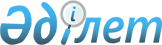 О переводе долга по кредиту, выданному крестьянскому хозяйству "Карлыгаш" в рамках займа Международного Банка Реконструкции и Развития по проекту усовершенствования ирригационной и дренажной системПостановление Правительства Республики Казахстан от 20 февраля 2007 года N 128

      В соответствии со  статьей 186  Бюджетного кодекса Республики Казахстан от 24 апреля 2004 года Правительство Республики Казахстан  ПОСТАНОВЛЯЕТ : 

      1. Осуществить перевод долга по кредиту, выданному крестьянскому хозяйству "Карлыгаш" в рамках займа Международного Банка Реконструкции и Развития по проекту усовершенствования ирригационной и дренажной систем, на крестьянское хозяйство "Алмаз". 

      2. Министерству сельского хозяйства Республики Казахстан совместно с Министерством финансов Республики Казахстан и акционерным обществом "Компания по реабилитации и управлению активами" в соответствии с действующим законодательством заключить дополнительные соглашения с крестьянским хозяйством "Алмаз". 

      Сноска. Пункт 2 с изменением, внесенным постановлением Правительства РК от 29.04.2011 № 465.

      3. Настоящее постановление вводится в действие по истечении десяти календарных дней со дня первого официального опубликования.        Премьер-Министр 

   Республики Казахстан 
					© 2012. РГП на ПХВ «Институт законодательства и правовой информации Республики Казахстан» Министерства юстиции Республики Казахстан
				